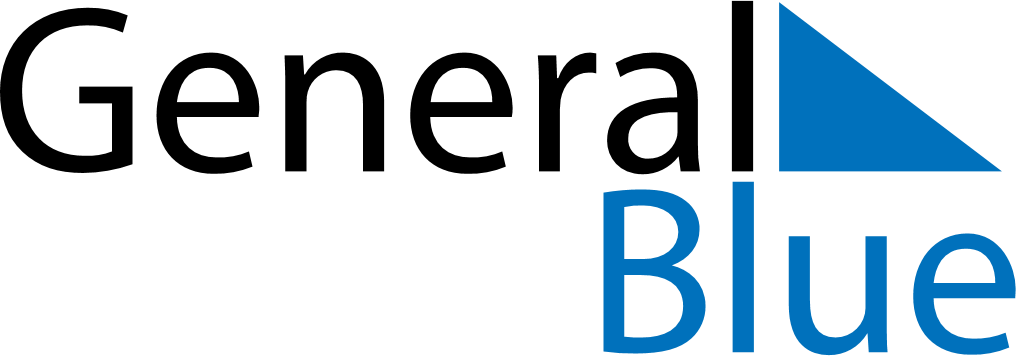 July 2024July 2024July 2024July 2024July 2024July 2024Santo Domingo de los Colorados, Santo Domingo de los Tsachilas, EcuadorSanto Domingo de los Colorados, Santo Domingo de los Tsachilas, EcuadorSanto Domingo de los Colorados, Santo Domingo de los Tsachilas, EcuadorSanto Domingo de los Colorados, Santo Domingo de los Tsachilas, EcuadorSanto Domingo de los Colorados, Santo Domingo de los Tsachilas, EcuadorSanto Domingo de los Colorados, Santo Domingo de los Tsachilas, EcuadorSunday Monday Tuesday Wednesday Thursday Friday Saturday 1 2 3 4 5 6 Sunrise: 6:17 AM Sunset: 6:23 PM Daylight: 12 hours and 6 minutes. Sunrise: 6:17 AM Sunset: 6:23 PM Daylight: 12 hours and 6 minutes. Sunrise: 6:17 AM Sunset: 6:24 PM Daylight: 12 hours and 6 minutes. Sunrise: 6:17 AM Sunset: 6:24 PM Daylight: 12 hours and 6 minutes. Sunrise: 6:18 AM Sunset: 6:24 PM Daylight: 12 hours and 6 minutes. Sunrise: 6:18 AM Sunset: 6:24 PM Daylight: 12 hours and 6 minutes. 7 8 9 10 11 12 13 Sunrise: 6:18 AM Sunset: 6:24 PM Daylight: 12 hours and 6 minutes. Sunrise: 6:18 AM Sunset: 6:25 PM Daylight: 12 hours and 6 minutes. Sunrise: 6:18 AM Sunset: 6:25 PM Daylight: 12 hours and 6 minutes. Sunrise: 6:18 AM Sunset: 6:25 PM Daylight: 12 hours and 6 minutes. Sunrise: 6:19 AM Sunset: 6:25 PM Daylight: 12 hours and 6 minutes. Sunrise: 6:19 AM Sunset: 6:25 PM Daylight: 12 hours and 6 minutes. Sunrise: 6:19 AM Sunset: 6:25 PM Daylight: 12 hours and 6 minutes. 14 15 16 17 18 19 20 Sunrise: 6:19 AM Sunset: 6:25 PM Daylight: 12 hours and 6 minutes. Sunrise: 6:19 AM Sunset: 6:25 PM Daylight: 12 hours and 6 minutes. Sunrise: 6:19 AM Sunset: 6:25 PM Daylight: 12 hours and 6 minutes. Sunrise: 6:19 AM Sunset: 6:26 PM Daylight: 12 hours and 6 minutes. Sunrise: 6:19 AM Sunset: 6:26 PM Daylight: 12 hours and 6 minutes. Sunrise: 6:19 AM Sunset: 6:26 PM Daylight: 12 hours and 6 minutes. Sunrise: 6:19 AM Sunset: 6:26 PM Daylight: 12 hours and 6 minutes. 21 22 23 24 25 26 27 Sunrise: 6:19 AM Sunset: 6:26 PM Daylight: 12 hours and 6 minutes. Sunrise: 6:20 AM Sunset: 6:26 PM Daylight: 12 hours and 6 minutes. Sunrise: 6:20 AM Sunset: 6:26 PM Daylight: 12 hours and 6 minutes. Sunrise: 6:20 AM Sunset: 6:26 PM Daylight: 12 hours and 6 minutes. Sunrise: 6:20 AM Sunset: 6:26 PM Daylight: 12 hours and 6 minutes. Sunrise: 6:20 AM Sunset: 6:26 PM Daylight: 12 hours and 6 minutes. Sunrise: 6:20 AM Sunset: 6:26 PM Daylight: 12 hours and 6 minutes. 28 29 30 31 Sunrise: 6:20 AM Sunset: 6:26 PM Daylight: 12 hours and 6 minutes. Sunrise: 6:20 AM Sunset: 6:26 PM Daylight: 12 hours and 6 minutes. Sunrise: 6:19 AM Sunset: 6:26 PM Daylight: 12 hours and 6 minutes. Sunrise: 6:19 AM Sunset: 6:26 PM Daylight: 12 hours and 6 minutes. 